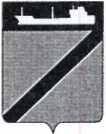 ПОСТАНОВЛЕНИЕАДМИНИСТРАЦИИ ТУАПСИНСКОГО ГОРОДСКОГО ПОСЕЛЕНИЯ               ТУАПСИНСКОГО РАЙОНА от  15.04.2021                                                                         № 283	г. ТуапсеВ соответствии с п.1 ст. 7,  п.8 ст.12 Федерального закона от 29 декабря 2017 года № 443-ФЗ «Об организации дорожного движения в Российской Федерации и о внесении изменений в отдельные законодательные акты Российской Федерации», приказом министерства транспорта и дорожного хозяйства Краснодарского края от 22 ноября 2019 года № 687 «Об утверждении Порядка ведения и формы реестра парковок общего пользования, расположенных на автомобильных дорогах общего пользования регионального или межмуниципального, а также местного значения на территории Краснодарского края» п о с т а н о в л я ю:1. Определить отдел жилищно-коммунального хозяйства администрации Туапсинского городского поселения Туапсинского района (Чернышов Е.В.) органом, уполномоченным на ведение реестра парковок общего пользования, расположенных на автомобильных дорогах общего пользования местного значения Туапсинского городского поселения Туапсинского района (далее – Реестр),  размещение Реестра на официальном сайте администрации Туапсинского городского поселения в информационно -телекоммуникационной сети «Интернет», актуализацию сведений о парковках в Реестре, передачу данных Реестра в адрес министерства транспорта и дорожного хозяйства Краснодарского края посредством электронной почты на электронный адрес it@mt.krasnodar.ru.2. Утвердить:1) форму Реестра  (приложение 1);2) рекомендуемую форму заявления и перечень документов, прилагаемых к заявлению, для парковок вводимых в эксплуатацию, на включение парковки в Реестр (приложение 2). 3. Отделу жилищно-коммунального хозяйства администрации Туапсинского городского поселения Туапсинского района (Чернышов Е.В.) разместить настоящее постановление на официальном сайте администрации Туапсинского городского поселения в информационно -телекоммуникационной сети «Интернет».4. Общему отделу администрации Туапсинского городского поселения Туапсинского района (Кот А.И.) обнародовать настоящее постановление в установленном порядке.5. Контроль за выполнением настоящего постановления возложить на заместителя главы администрации Туапсинского городского поселения  Туапсинского района А.И.Чусова.6. Постановление вступает в силу со дня его обнародования.Глава Туапсинского городского поселенияТуапсинского района    					                С.В.БондаренкоРеестрпарковок общего пользования, расположенных на дорогах общего пользования местного значения  Туапсинского городского поселения Туапсинского района      Информация о парковке: Согласен на включение фамилии, имени, отчества в общедоступные источники.К заявлению прилагаются документы согласно перечню.М.П.         «___» ______________ 20___г.Перечень документов,прилагаемых к  заявлению на включение парковки в Реестр 1) Копия документа, удостоверяющего личность владельца парковки (для индивидуальных предпринимателей).2) Копии учредительных документов (для юридических лиц).3) Копии документа, удостоверяющего личность представителя владельца парковки, и документа, подтверждающего полномочия представителя владельца парковки (в случае подачи документов представителем владельца парковки).4) Выписка из Единого государственного реестра юридических лиц или Единого государственного реестра индивидуальных предпринимателей.5) копия выписки из Единого государственного реестра недвижимости о зарегистрированных правах на земельный участок, соответствующую часть здания, здание, строение или сооружение, предполагаемые к использованию (используемые) в качестве парковки.Копии документов заверяются владельцем парковки либо его представителем.
О реестре парковок общего пользования, расположенных на дорогах общего пользования местного значения  Туапсинского городского поселения Туапсинского районаПРИЛОЖЕНИЕ 1                                                                       УТВЕРЖДЕН                                                                       постановлением администрации                                                                       Туапсинского городского поселенияот _______________  №__________Реестровый номер парковкиНаименование МО Краснодарского края, на территории которого расположена парковка общего пользованияАдрес (местонахождение)Адрес (местонахождение)Адрес (местонахождение)Площадь земельного участка, занимаемого парковкой,  гаФорма собственности(М-муниципальная, Ч-частная)Информация о собственнике парковки (операторе парковки)Информация о собственнике парковки (операторе парковки)Информация о собственнике парковки (операторе парковки)Вид парковки  (платная -(П)/бесплатная -(Б))тип парковки(наземная(Н)/подземна, одноурвневая(ОУ)/многоуровневая (МУ), открытая(ОТ)/закрытая(З), охраняемая(О)/неохраняемая (НО)) Вместимоть(количество машиномест, штВместимоть(количество машиномест, штВместимоть(количество машиномест, штрежим работы парковки (К- круглосуточно) размер платы за пользование парковкой и установленные льготыДата внесения записи в реестр/исключение записи из реестраРеестровый номер парковкиНаименование МО Краснодарского края, на территории которого расположена парковка общего пользованиянаименование  улицы, индетификационный номер автодорогикилометр автодороги/номер здания, строения, сооружениягеографические координатыПлощадь земельного участка, занимаемого парковкой,  гаФорма собственности(М-муниципальная, Ч-частная)наименование, место нахождение (для юридического лица), фамилия, имя, отчество для индивидуального предпринимателяиндетификационный номер налогоплательщикаконтактные данныеВид парковки  (платная -(П)/бесплатная -(Б))тип парковки(наземная(Н)/подземна, одноурвневая(ОУ)/многоуровневая (МУ), открытая(ОТ)/закрытая(З), охраняемая(О)/неохраняемая (НО)) Легковые (Л)  Грузовые (ГР), автобусы (АВТ)Места для маломобильных групп населения (МГН) режим работы парковки (К- круглосуточно) размер платы за пользование парковкой и установленные льготыДата внесения записи в реестр/исключение записи из реестра123456789101112131415161718ПРИЛОЖЕНИЕ 2                                                                       УТВЕРЖДЕН                                                                       постановлением администрации                                                                       Туапсинского городского поселенияот _______________  №__________Заявлениена включение парковки в реестр парковок общего пользования, расположенных на дорогах общего пользования местного значения Туапсинского городского поселения Туапсинского районаот(наименование индивидуального предпринимателя, юридического лица (далее - заявитель)(наименование индивидуального предпринимателя, юридического лица (далее - заявитель)(наименование индивидуального предпринимателя, юридического лица (далее - заявитель)(наименование индивидуального предпринимателя, юридического лица (далее - заявитель)(наименование индивидуального предпринимателя, юридического лица (далее - заявитель)(наименование индивидуального предпринимателя, юридического лица (далее - заявитель)(наименование индивидуального предпринимателя, юридического лица (далее - заявитель)(наименование индивидуального предпринимателя, юридического лица (далее - заявитель)Место нахожденияМесто нахожденияМесто нахожденияМесто нахождения(почтовый адрес юридического лица; адрес регистрации по месту жительства индивидуального предпринимателя(почтовый адрес юридического лица; адрес регистрации по месту жительства индивидуального предпринимателя(почтовый адрес юридического лица; адрес регистрации по месту жительства индивидуального предпринимателя(почтовый адрес юридического лица; адрес регистрации по месту жительства индивидуального предпринимателя(почтовый адрес юридического лица; адрес регистрации по месту жительства индивидуального предпринимателя(почтовый адрес юридического лица; адрес регистрации по месту жительства индивидуального предпринимателя(почтовый адрес юридического лица; адрес регистрации по месту жительства индивидуального предпринимателя(почтовый адрес юридического лица; адрес регистрации по месту жительства индивидуального предпринимателя(почтовый адрес юридического лица; адрес регистрации по месту жительства индивидуального предпринимателяили физического лица)или физического лица)или физического лица)или физического лица)или физического лица)или физического лица)или физического лица)или физического лица)или физического лица)Телефон / факс:Телефон / факс:Телефон / факс:E-mail:ИННИННОГРНПрошу включить парковку в реестр парковок общего пользования, расположенных на дорогах общего пользования местного значения Туапсинского городского поселения Туапсинского района. Подтверждаю, что земельный участок под парковкой принадлежит на правеПрошу включить парковку в реестр парковок общего пользования, расположенных на дорогах общего пользования местного значения Туапсинского городского поселения Туапсинского района. Подтверждаю, что земельный участок под парковкой принадлежит на правеПрошу включить парковку в реестр парковок общего пользования, расположенных на дорогах общего пользования местного значения Туапсинского городского поселения Туапсинского района. Подтверждаю, что земельный участок под парковкой принадлежит на правеПрошу включить парковку в реестр парковок общего пользования, расположенных на дорогах общего пользования местного значения Туапсинского городского поселения Туапсинского района. Подтверждаю, что земельный участок под парковкой принадлежит на правеПрошу включить парковку в реестр парковок общего пользования, расположенных на дорогах общего пользования местного значения Туапсинского городского поселения Туапсинского района. Подтверждаю, что земельный участок под парковкой принадлежит на правеПрошу включить парковку в реестр парковок общего пользования, расположенных на дорогах общего пользования местного значения Туапсинского городского поселения Туапсинского района. Подтверждаю, что земельный участок под парковкой принадлежит на правеПрошу включить парковку в реестр парковок общего пользования, расположенных на дорогах общего пользования местного значения Туапсинского городского поселения Туапсинского района. Подтверждаю, что земельный участок под парковкой принадлежит на правеПрошу включить парковку в реестр парковок общего пользования, расположенных на дорогах общего пользования местного значения Туапсинского городского поселения Туапсинского района. Подтверждаю, что земельный участок под парковкой принадлежит на правеПрошу включить парковку в реестр парковок общего пользования, расположенных на дорогах общего пользования местного значения Туапсинского городского поселения Туапсинского района. Подтверждаю, что земельный участок под парковкой принадлежит на праве1Месторасположение (адрес) парковки (наименование улицы, номер здания, строения, сооружения)2Площадь земельного участка, занимаемого парковкой3Вид парковки (платная/бесплатная)4Тип парковки (наземная/подземна, одноурвневая/многоуровневая, открытая/закрытая, охраняемая/неохраняемая)5Вместимоть (легковые, грузовые, места для маломобильных групп населения)6Режим работы парковки7размер платы за пользование парковкой и установленные льготы(наименование заявителя)(подпись)(фамилия и инициалы)